Publicado en Canarias el 10/03/2016 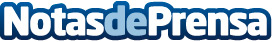 El Grupo RE/MAX Arcoiris organiza un Desayuno Solidario en recuerdo de las Víctimas de Terrorismo11 de Marzo, día Europeo de las Víctimas de Terrorismo, se conmemoran doce años de los atentados ocurridos en MadridDatos de contacto:Mercy DávilaConsultora de Comunicación928052205Nota de prensa publicada en: https://www.notasdeprensa.es/el-grupo-remax-arcoiris-organiza-un-desayuno_1 Categorias: Franquicias Canarias Eventos Solidaridad y cooperación http://www.notasdeprensa.es